´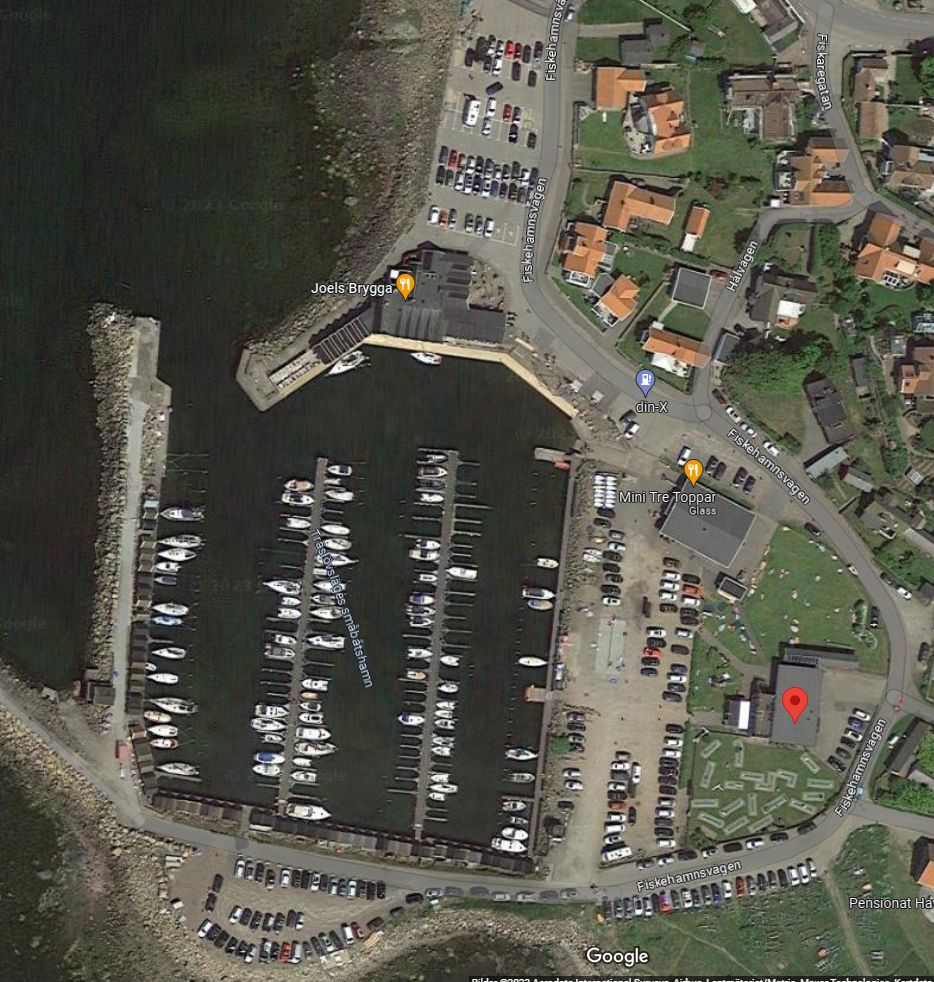 